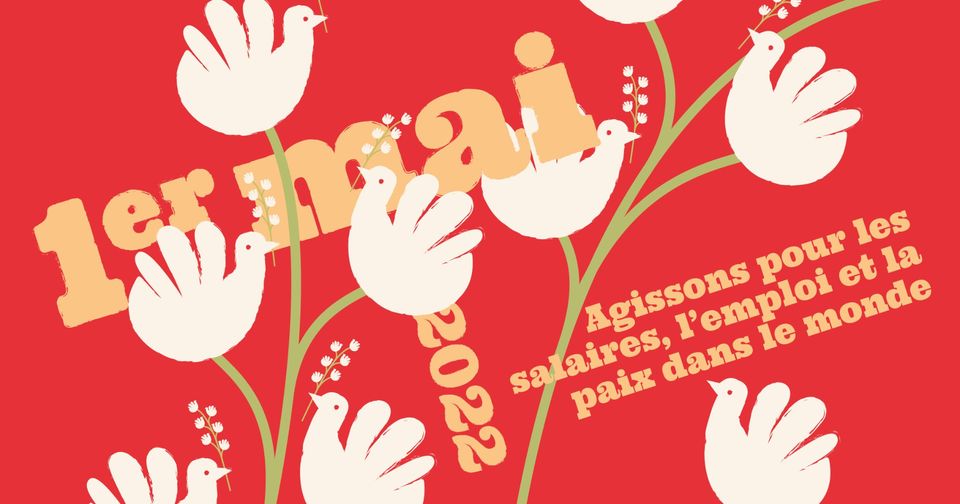 1er mai 2022Plus que jamais mobilisé-es pour nos revendicationsQuel que soit le résultat de l’élection présidentielle, la mobilisation sera nécessaire.La situation économique et sociale est en effet marquée par l’aggravation des inégalités, de la précarité et par la crise écologique qui s’accélère dangereusement. Les questions des salaires, des services publics, de protection sociale et de transition écologique devraient être au cœur des débats et amener des réponses concrètes.Enfin, l’exigence de paix est aussi une revendication syndicale dans le contexte terrible des guerres notamment en Ukraine. C’est pourquoi les organisations syndicales CGT, UNSA, Solidaires, FSU, UNEF, VL, MNL et FIDL appellent d’ores et déjà à préparer un 1er mai revendicatif pour faire de cette journée un temps fort de la mobilisation pour les salaires, les pensions, la protection sociale, les emplois, les services publics, l’engagement de la rupture écologique, la paix.Pour une rupture profonde en matière salariale et pour les pensions. Avec un taux d’inflation qui s’emballe, la situation faite aux agent-es du public comme aux salarié-es, aux retraité-es, aux privé-es d’emploi comme aux étudiant-es n’est plus tolérable tandis que les milliardaires en France ont accumulé 236 milliards supplémentaires lors de la pandémie. Dans le public comme dans le privé, le travail des salarié-es doit être reconnu à la hauteur de sa valeur, des richesses qu’il crée, et garantir l’égalité salariale entre les femmes et les hommes. Les étudiant- es doivent pouvoir faire leurs études sereinement sans subir la précarité. Les pensions de retraites doivent être également revalorisées. Le 1er mai, exigeons des mesures fortes et générales d’augmentation des salaires et des pensions, des bourses étudiantes et un plan de rattrapage des pertes accumulées.Pour arrêter de malmener les services publics. Alors que les services publics contribuent à répondre aux besoins de la population et à réduire les inégalités, pour les organisations syndicales, il est aujourd’hui temps de reconnaitre la valeur et l’engagement de leurs agent-es en améliorant leurs conditions de travail et en revalorisant d’urgence le point d’indice. L’urgence est en effet au renforcement et à la consolidation des statuts, à l’embauche massive et à la juste rémunération de tous les fonctionnaires.Pour défendre et conforter notre modèle social. Les organisations syndicales continuent d’exiger la suppression de la réforme de l’assurance chômage, comme elles s’opposeront à tout projet visant à reporter l’âge légal de départ en retraite. La préservation de notre modèle social et de son financement passe par la lutte contre le chômage, par les augmentations de salaires, par la lutte contre l’évasion fiscale ou encore par la fin des exonérations de cotisations sociales non compensées par l’État.Pour la transition écologique. Ce 1er mai doit être l'occasion d'exprimer la nécessité de mesures fortes et immédiates pour éviter les conséquences dramatiques du dérèglement climatique pour les écosystèmes et les populations. Cette question concerne au tout premier chef le monde du travail.Pour lutter contre les semeurs de haine. Les organisations s’indignent de la montée des discours d’extrême droite qui propagent la xénophobie, le racisme et l’antisémitisme et qui rejettent les luttes sociales, féministes, humanistes, ou encore d'identités sexuelles et de genre. Les organisations appellent à faire de ce 1er mai un moment fort de réaffirmation des valeurs de solidarité et d’égalité et d’opposition à toutes les formes de discriminations.Pour la paix et la solidarité internationale. Fidèle à sa tradition internationaliste, le mouvement syndical placera aussi ce 1er mai sous le signe de sa solidarité avec le peuple ukrainien, et tous les peuples victimes des guerres. Les réfugié-es, d’où qu’elles et ils viennent doivent être accueilli-es dignement et sans discrimination, les citoyen-nes russes et biélorusses qui expriment leur opposition à la guerre doivent être soutenu-es. Nos organisations dénoncent l’agression de la Russie et militent pour la paix. Celle-ci passe par un retrait immédiat des troupes russes du sol ukrainien et par le retour à la diplomatie afin de dégager une solution respectueuse des droits des peuples et du droit international. Les crimes de guerre doivent être dénoncés et punis quel que soit le pays où ils sont commis. Enfin, les organisations syndicales exigent une politique d’accueil humaniste qui soit la même pour toutes et tous les réfugié-es quels que soient leurs pays d’origine.Pour toutes ces raisons, la CGT, l’UNSA, Solidaires, la FSU, l’UNEF, la VL, le MNL et la FIDL appellent salarié-es, agent-es public-ques, jeunes, retraité-es ou encore les privé-es d’emploi à participer aux rassemblements et aux manifestations le plus massivement possible le 1er mai.RDV le dimanche 1er mai 2022 à 10h30 Place de la République à Bordeaux